―　様式　－令和4年度　佐賀県栄養改善学会発表 応募用紙公益社団法人　佐賀県栄養士会　　　　　　　会長　福山　隆志　様　　令和4年度　佐賀県栄養改善学会において、下記のとおり発表を希望いたします。◆発表分野　　いずれかの欄に〇を付ける。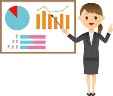 １申込日令和３年　　　月　　　日（　　　）２３支部・職域支部（　　　　　　　）　　職域（　　　　　　　）４勤務先５連絡先＊希望する連絡先　　□自宅　　□勤務先　（いずれかに☑）５連絡先TEL：　　　　　　　　　　　FAX：メールアドレス：６演題名（仮）でも可７発表内容の要旨　　（100字程度）８その他質問事項等１食品・食品成分・食品機能２生理・生化学３栄養管理（栄養マネジメント）４臨床栄養５栄養教育・食育６スポーツ栄養７給食経営管理（調理・衛生含む）８公衆栄養・栄養疫学９管理栄養士・栄養士・専門職